Paying Online*Only one transaction can be processed at a time.Go to website:  mirainbowlakes.orgSelect Payments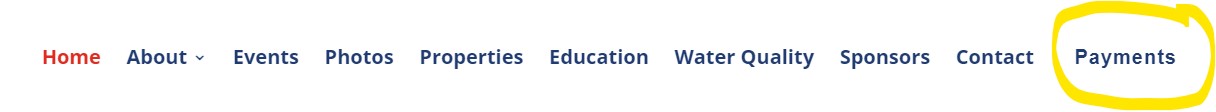 Select Log In, Create an Account or Make a Payment 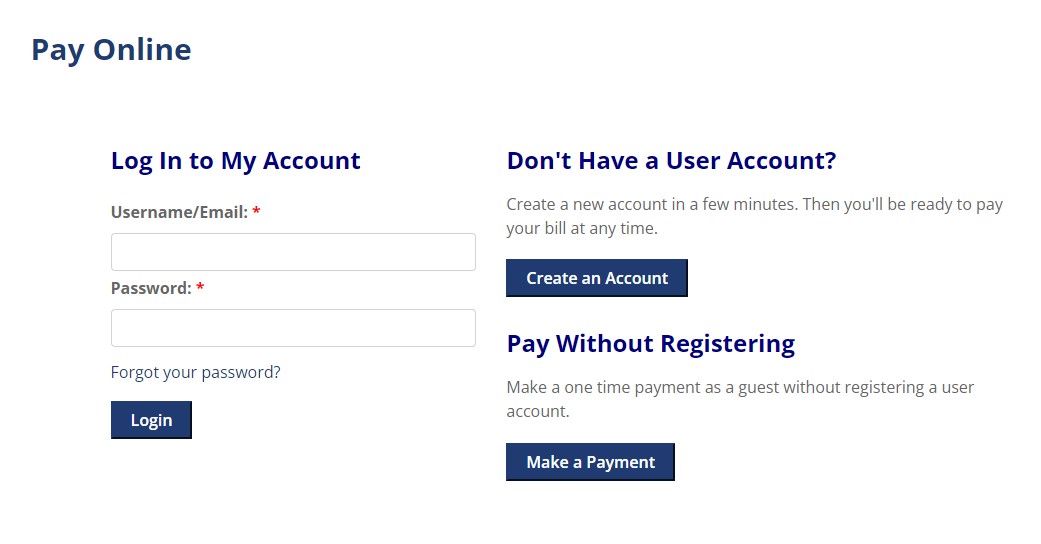 Select Pay with Check or Pay with Credit Card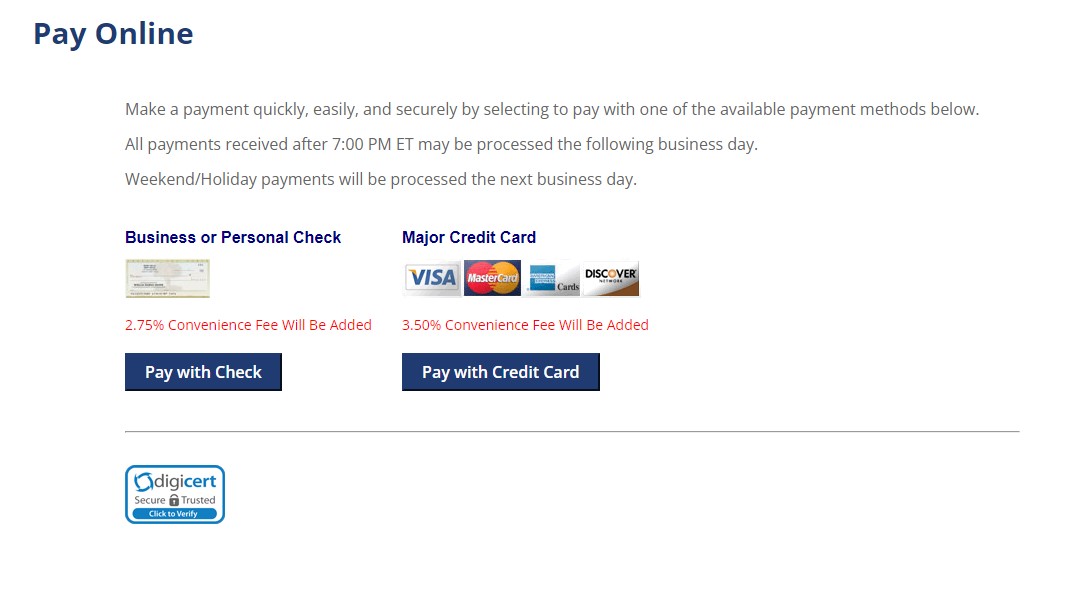 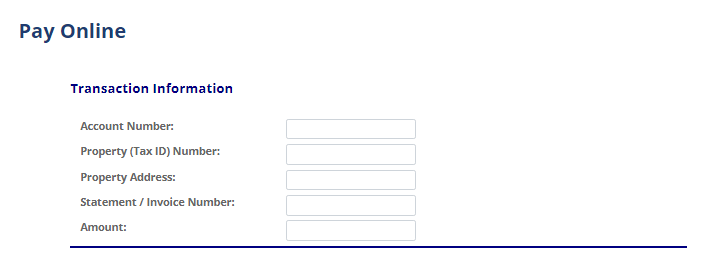 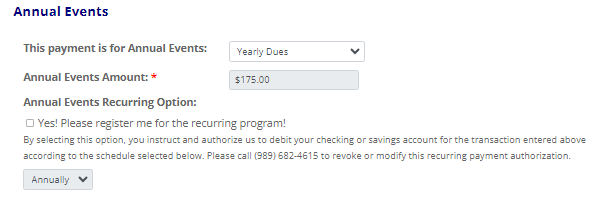 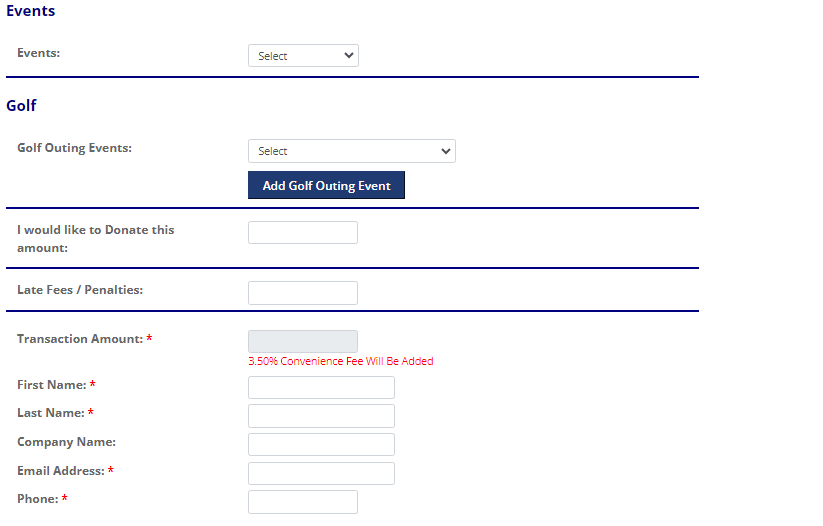 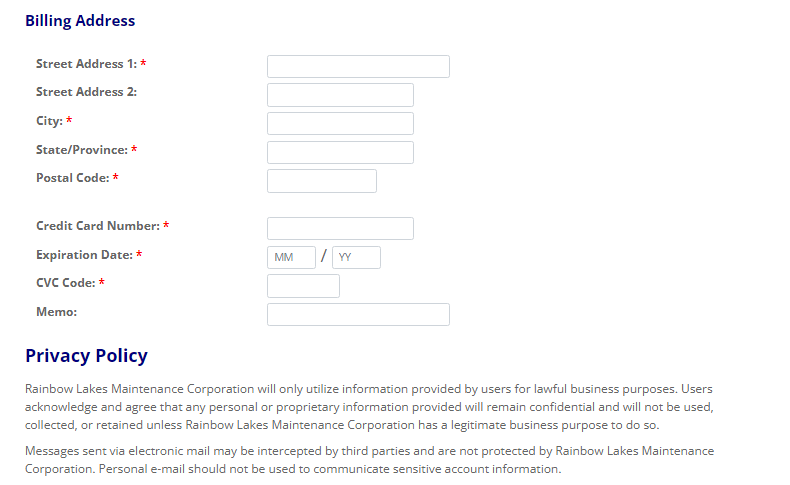 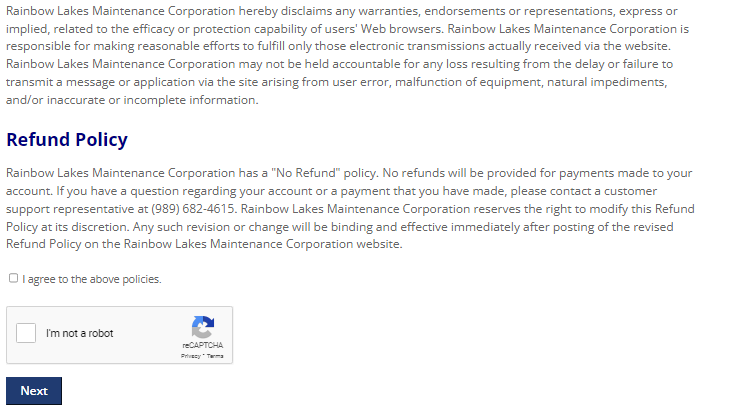 This will take you to the page to enter your payment information.  Please make note of any address, phone number, or email changes along with name changes for member access cards if different from the 23-24 season.